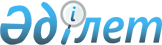 О внесении изменений в приказ Министра национальной экономики Республики Казахстан от 21 августа 2014 года № 1 "Об утверждении перечня бюджетных инвестиционных и концессионных проектов, финансирование разработки или корректировки, а также проведение необходимых экспертиз технико-экономических обоснований бюджетных инвестиционных проектов и конкурсных документаций концессионных проектов, консультативное сопровождение концессионных проектов которых осуществляется за счет средств распределяемой бюджетной программы 002 "Разработка или корректировка, а также проведение необходимых экспертиз технико-экономических обоснований бюджетных инвестиционных проектов и конкурсных документаций концессионных проектов, консультативное сопровождение концессионных проектов" Министерства национальной экономики Республики Казахстан на 2014 год"Приказ и.о Министра национальной экономики Республики Казахстан от 31 октября 2014 года № 62. Зарегистрирован в Министерстве юстиции Республики Казахстан 8 ноября 2014 года № 9865

      В соответствии с пунктами 462 и 468 Правил исполнения бюджета и его кассового обслуживания, утвержденных постановлением Правительства Республики Казахстан от 26 февраля 2009 года № 220, и пунктом 28 Правил разработки и корректировки, проведения необходимых экспертиз инвестиционного предложения, а также планирования, рассмотрения, отбора, мониторинга и оценки реализации бюджетных инвестиций, утвержденных постановлением Правительства Республики Казахстан от 26 мая 2014 года № 541, ПРИКАЗЫВАЮ:



      1. Внести в приказ Министра национальной экономики Республики Казахстан от 21 августа 2014 года № 1 «Об утверждении перечня бюджетных инвестиционных и концессионных проектов, финансирование разработки или корректировки, а также проведение необходимых экспертиз технико-экономических обоснований бюджетных инвестиционных проектов и конкурсных документаций концессионных проектов, консультативное сопровождение концессионных проектов которых осуществляется за счет средств распределяемой бюджетной программы 002 «Разработка или корректировка, а также проведение необходимых экспертиз технико-экономических обоснований бюджетных инвестиционных проектов и конкурсных документаций концессионных проектов, консультативное сопровождение концессионных проектов» Министерства национальной экономики Республики Казахстан на 2014 год» (зарегистрированный в Реестре государственной регистрации нормативных правовых актов № 9725) следующие изменения:



      в Перечне бюджетных инвестиционных и концессионных проектов, финансирование разработки или корректировки, а также проведение необходимых экспертиз технико-экономических обоснований бюджетных инвестиционных проектов и конкурсных документаций концессионных проектов, консультативное сопровождение концессионных проектов которых осуществляется за счет средств распределяемой бюджетной программы 002 «Разработка или корректировка, а также проведение необходимых экспертиз технико-экономических обоснований бюджетных инвестиционных проектов и конкурсных документаций концессионных проектов, консультативное сопровождение концессионных проектов» Министерства национальной экономики Республики Казахстан на 2014 год, утвержденном указанным приказом:



      строку, порядковый номер 2, изложить в следующей редакции:

«                                                                   »;



      строку:

«                                                                    »



      изложить в следующей редакции:

«                                                                   ».



      2. Департаменту бюджетных инвестиций и развития государственно-частного партнерства (Аязбаеву Н.А.) обеспечить государственную регистрацию настоящего приказа в Министерстве юстиции Республики Казахстан, его официальное опубликование в информационно-правовой системе «Әділет» и в официальных средствах массовой информации.



      3. Настоящий приказ вводится в действие со дня его государственной регистрации.      И.о. Министра                              М. Кусаинов
					© 2012. РГП на ПХВ «Институт законодательства и правовой информации Республики Казахстан» Министерства юстиции Республики Казахстан
				2Строительство и эксплуатация многопрофильной больницы на 300 коек при РГП «Казахский национальный медицинский университет имени С.Д. Асфендиярова» в городе Алматы17 296Итого117 979,0087 961,0069 172,00Итого95 633,0087 961,0017 296,00